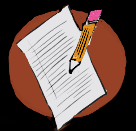 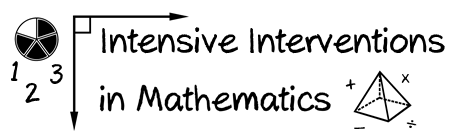 Here's a list of a student's strengths and weaknesses. Strengths: Addition and subtraction of whole numbers with regroupingMultiplication by single-digit multiplier/ division by a single-digit divisorComparing whole numbersInterpreting graphs, tables, and chartsAddition and subtraction of fractions with like denominatorsMultiplication of fractionsProblem solving – single-step problems using whole number operationsWeaknesses: Adding and subtracting fractions with unlike denominators Dividing, simplifying, and comparing fractionsMultiplication by double-digit multiplier/ division by a double-digit divisorAddition, subtraction, multiplication, and division of decimalsComparing decimalsProblem-solving – multi-step word problems, and problems using rational numbersWhat mathematical content is important for this student in terms of intensive intervention? What foundational skills might be a part of intensive intervention? How might some of those things need to be retaught?